03/01/2022INFOS EMPLOISTART’AIRASSOCIATION INTERMEDIAIRERecherche1 Cuisinier(ère) en collectivité   H/FDescriptif de l’offrePréparer, cuire et dresser des entrées froides et chaudes, des plats chauds et desserts.Profil recherchéFormation (ou expérience cuisinier) souhaitéeConnaissance de la méthode HACCPCapacité d’adaptation et d’organisation, esprit d’équipeAutonomie	Informations contratDébut de mission :  Au plus viteDurée de la mission : Lieu de travail : Rennes et sa périphérieTemps de travail : 35h/semaineContrat : CDD d’UsageHoraires de travail : 7h30/15h du lundi au vendrediSalaire : SMIC horaire +10% de congés payésCandidature Pièces à fournir :	CV, Pièce d’identité, carte vitale, RIB.Par mail : 	  info@startair.org	ou se présenter au siège de Start Air 47 Avenue des Pays Bas à Rennes arrêt de métro Triangle bâtiment le Quadri ou via la plateforme de l’inclusion 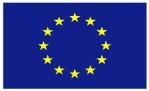 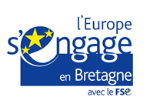 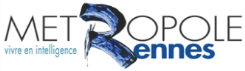 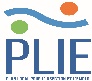 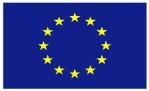 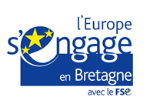 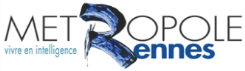 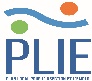 